Publicado en   el 24/06/2014 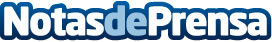 Repsol realiza el mayor descubrimiento de hidrocarburos de Rusia en los dos últimos años Datos de contacto:Nota de prensa publicada en: https://www.notasdeprensa.es/repsol-realiza-el-mayor-descubrimiento-de Categorias: Otras Industrias http://www.notasdeprensa.es